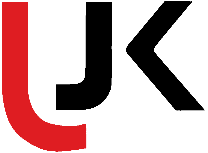 Kwestionariusz rejestracyjny dla osób ubiegających się o pomoc w Centrum Wsparcia Osób z Niepełnosprawnościami UJKDane osobowe:Nazwisko________________________Imię____________________________Nr albumu_______________________Kierunek studiów_________________Dane potrzebne do utrzymywania kontaktu:Telefon do kontaktu________________Inny telefon kontaktowy____________Adres e-mail______________________Preferowana forma kontaktu (proszę wpisać TAK za odpowiedzią):e-mail ___________telefon__________sms_____________Informacje dodatkowe: Proszę o wpisanie wszystkich informacji ważnych dla zrozumienia przez pracowników Centrum Wsparcia Osób z Niepełnosprawnościami Pani / Pana sytuacji na Uczelni, na przykład informacji o niezaliczonych przedmiotach, zaległych egzaminach, wpisach warunkowych oraz przewidywanych trudnościach w studiowaniu:________________________________________________________________________________________________________________________________________________________________________________________________________________________________________________________________________________________________________________________________________________________________________________________________________________Czy posiada Pani / Pan orzeczenie o stopniu niepełnosprawności lub równoważne (proszę wpisać TAK lub NIE) ______________________________________________________________________Opis niepełnosprawności / sytuacji zdrowotnej (proszę krótko opisać swoją niepełnosprawność / sytuację zdrowotną uwzględniając w szczególności takie informacje, które mogą okazać się ważne przy doborze odpowiedniego wsparcia, na przykład sposób poruszania się, rodzaj używanego sprzętu specjalistycznego, sposób pisania i czytania):________________________________________________________________________________________________________________________________________________________________________________________________________________________________________________________________________________________________________________________________Rodzaj oczekiwanej pomocy (proszę krótko scharakteryzować pomoc jakiej oczekuje Pani / Pan od pracowników Centrum Wsparcia Osób z Niepełnosprawnościami):________________________________________________________________________________________________________________________________________________________________________________________________________________________________________________Jakie są Pani / Pan zainteresowania, pasje, hobby? ________________________________________________________________________________________________________________________________________________________________Czy pracownicy Centrum Wsparcia Osób z Niepełnosprawnościami mają poinformować prowadzących zajęcia dydaktyczne o Pani / Pana szczególnych potrzebach w studiowaniu wynikających z niepełnosprawności? (proszę wpisać TAK lub Nie) _________________________KLAUZULA INFORMACYJNA DOTYCZĄCA PRZETWARZANIA DANYCH OSOBOWYCHZgodnie z art. 13 Rozporządzenia parlamentu europejskiego i rady (UE) 2016/679 z dnia 27 kwietnia 2016 r. w sprawie ochrony osób fizycznych w związku z przetwarzaniem danych osobowych (Dz. U. UE L 119/1 z dnia 4 maja 2016 r., zwanego dalej RODO) informujemy, że:administratorem Pani/Pana danych osobowych jest Uniwersytet Jana Kochanowskiego 
w Kielcach, ul. Żeromskiego 5, 25-369 Kielce (zwany dalej UJK),w UJK wyznaczono Inspektora Ochrony Danych, nadzorującego prawidłowość przetwarzania danych, z którym można skontaktować pod adresem mailowym: iod@ujk.edu.pl, Pani/Pana dane osobowe będą przetwarzane w celu przeprowadzenia rejestracji w Centrum Wsparcia Osób z Niepełnosprawnościami UJK oraz udzielenia wsparcia w procesie kształcenia, Pani/Pana dane osobowe będą przetwarzane na podstawie art. 6 ust. 1 pkt c i d oraz art. 9 ust. 2 pkt b RODO w związku z przepisami ustawy z dnia 20 lipca 2018 r. – Prawo o szkolnictwie wyższym i nauce z dnia 20 lipca 2018 r. (t. j. Dz. U. z 2020 r. poz. 85 ze zm.),podanie przez Panią/Pana danych osobowych jest dobrowolne, jednak ich niepodanie będzie skutkowało brakiem możliwości rejestracji w Centrum Wsparcia Osób 
z Niepełnosprawnościami UJK oraz otrzymania wsparcia w procesie kształcenia,odbiorcami danych mogą być podmioty upoważnione na mocy przepisów prawa oraz podmioty, z którymi UJK zawrze stosowne umowy w zakresie realizacji usług zewnętrznych, 
a także osoby udzielające wsparcia w procesie kształcenia,Pani/Pana dane osobowe będą przetwarzane przez okres udzielania wsparcia w procesie kształcenia, a następnie przez okres przewidziany przepisami archiwalnymi,posiada Pani/Pan prawo dostępu do swoich danych osobowych, ich sprostowania, usunięcia (w sytuacji, gdy przetwarzanie danych nie następuje w celu wywiązania się z obowiązku wynikającego z przepisu prawa) lub ograniczenia przetwarzania, posiada Pani/Pan prawo wniesienia skargi do Prezesa Urzędu Ochrony Danych Osobowych.________________________________		__________________________________Data i podpis osoby składającej kwestionariusz		Data i podpis osoby przyjmującej kwestionariusz